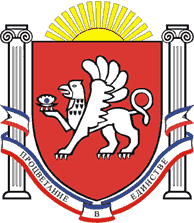 РЕСПУБЛИКА  КРЫМРАЗДОЛЬНЕНСКИЙ  РАЙОНАДМИНИСТРАЦИЯБОТАНИЧЕСКОГО СЕЛЬСКОГО ПОСЕЛЕНИЯПОСТАНОВЛЕНИЕ23.11.2020 года            		 с. Ботаническое                                     № 269О внесении изменений в административный регламент предоставления муниципальной услуги «Оказание поддержки субъектам малого и среднего предпринимательства в рамках реализации муниципальных программ», утвержденный постановлением администрации Ботанического сельского поселения от 30.07.2018 г. № 120Во исполнение Федерального закона от 27 июля 2010 года № 210-ФЗ «Об организации предоставления государственных и муниципальных услуг», в соответствии с Федеральным законом от 6 октября 2003 г. N 131-ФЗ "Об общих принципах организации местного самоуправления в Российской Федерации, Федеральным законом от 24.07.2007 № 209-ФЗ «О развитии малого и среднего предпринимательства в Российской Федерации», руководствуясь Уставом Ботанического сельского поселения, ПОСТАНОВЛЯЮ:1. Внести следующие изменения в административный регламент предоставления муниципальной услуги «Оказание поддержки субъектам малого и среднего предпринимательства в рамках реализации муниципальных программ», утвержденный постановлением администрации Ботанического сельского поселения от 30.07.2018 г. № 120:1.1. Пункт 1.2 дополнить абзацем в следующей редакции:«физические лица, не являющиеся индивидуальными предпринимателями и применяющие специальный налоговый режим "Налог на профессиональный доход".».2. Постановление вступает в силу с момента его официального обнародования.3. Обнародовать постановление путем размещения на информационных стендах и на официальном сайте администрации Ботанического сельского поселения в сети Интернет(http://admbotanika.ru).4. Контроль за выполнением настоящего постановления оставляю за собой.Председатель Ботанического сельскогосовета - глава администрацииБотанического сельского поселения				    М.А. Власевская